             20  ～20  学年第   学期试卷分析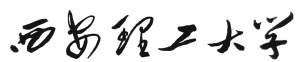 注：1.课程性质：指必修课、校级选修课、院级选修课；课程类型：指公共基础课、专业课、专业基础课。2.本表所有成绩均来自试卷卷面，不同于成绩报告单里的统计结果，切勿照搬。3.存档的材料包括：            ①学生成绩登记册（点名册）；②成绩报告单；③学生试卷；④考场纪录单；⑤参考答案(评分标准)；⑥本试卷分析；⑦教学日历。课程名称课程性质、类型课程性质、类型课程性质、类型选课课号考试班级考试班级考试班级任课教师命题教师命题教师命题教师命题教师阅卷教师阅卷教师考试形式考试日期考试日期考试日期考试日期考试人数考试人数试卷结构分析试卷结构分析试卷结构分析试卷结构分析试卷结构分析试卷结构分析试卷结构分析试卷结构分析试卷结构分析试卷结构分析试卷结构分析试卷结构分析试卷结构分析试卷结构分析知识点所占比例分布概念理解概念理解概念理解概念理解概念理解计算分析计算分析计算分析计算分析技能应用技能应用技能应用技能应用知识点所占比例分布    %    %    %    %    %    %    %    %    %    %    %    %    %难易程度期望分值期望分值期望分值期望分值考试效果分析考试效果分析考试效果分析考试效果分析考试效果分析考试效果分析考试效果分析考试效果分析考试效果分析考试效果分析考试效果分析考试效果分析考试效果分析考试效果分析卷面成绩分布及其统计优秀(90～100)优秀(90～100)优秀(90～100)良好(80～89)良好(80～89)良好(80～89)良好(80～89)中等(70～79)中等(70～79)及格(60～69)及格(60～69)不及格(<60)不及格(<60)卷面成绩分布及其统计人数人数人数人数人数卷面成绩分布及其统计百分比百分比百分比百分比百分比卷面成绩分布及其统计最高分最高分最高分最高分最低分最低分最低分最低分最低分平均分平均分卷面成绩分布及其统计存在的问题与改进措施(包括对试卷的评价、对学生的评价、对教学方法及效果的评价)存在的问题与改进措施(包括对试卷的评价、对学生的评价、对教学方法及效果的评价)存在的问题与改进措施(包括对试卷的评价、对学生的评价、对教学方法及效果的评价)存在的问题与改进措施(包括对试卷的评价、对学生的评价、对教学方法及效果的评价)存在的问题与改进措施(包括对试卷的评价、对学生的评价、对教学方法及效果的评价)存在的问题与改进措施(包括对试卷的评价、对学生的评价、对教学方法及效果的评价)存在的问题与改进措施(包括对试卷的评价、对学生的评价、对教学方法及效果的评价)存在的问题与改进措施(包括对试卷的评价、对学生的评价、对教学方法及效果的评价)存在的问题与改进措施(包括对试卷的评价、对学生的评价、对教学方法及效果的评价)存在的问题与改进措施(包括对试卷的评价、对学生的评价、对教学方法及效果的评价)存在的问题与改进措施(包括对试卷的评价、对学生的评价、对教学方法及效果的评价)存在的问题与改进措施(包括对试卷的评价、对学生的评价、对教学方法及效果的评价)存在的问题与改进措施(包括对试卷的评价、对学生的评价、对教学方法及效果的评价)存在的问题与改进措施(包括对试卷的评价、对学生的评价、对教学方法及效果的评价)